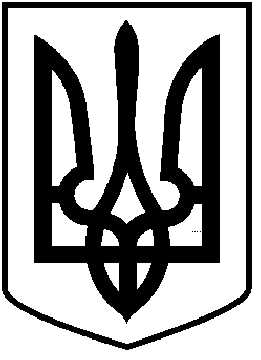 ЧОРТКІВСЬКА МІСЬКА РАДАЧЕТВЕРТА СЕСІЯ ВОСЬМОГО СКЛИКАННЯ РІШЕННЯ24 грудня 2020 року                                               		              № 87м. ЧортківПро затвердження Програми захистуЧортківської міської територіальноїгромади від надзвичайних ситуацій техногенного та природного характеру на 2021-2023 роки З метою захисту Чортківської міської територіальної громади від надзвичайних ситуацій та проведення заходів з поповнення матеріальних запасів, враховуючи рішення виконавчого комітету міської ради від 15 грудня 2020 року № 45 «Про схвалення Програми захисту Чортківської міської територіальної громади від надзвичайних ситуацій техногенного та природного характеру на 2021 – 2023 роки», та керуючись статтею 26 Закону України «Про місцеве самоврядування в Україні», міська радаВИРІШИЛА:1.Затвердити Програму захисту Чортківської міської територіальної громади від надзвичайних ситуацій техногенного та природного характеру на 2021 – 2023 роки (додається).2.Фінансовому управлінню міської ради забезпечити фінансування Програми в межах коштів, передбачених бюджетом громади.3.Копію рішення направити в відділ бухгалтерського обліку та звітності та сектор з питань надзвичайних ситуацій та цивільного захисту міської ради.4.Визнати таким, що втратило чинність рішення міської ради від 12 грудня 2017 року № 902 «Про затвердження Програми захисту населення і території м. Чорткова від надзвичайних ситуацій техногенного та природного характеру на 2018-2020 роки».5.Контроль за виконанням цього рішення покласти на заступника міського голови з питань діяльності виконавчих органів ради Василя Воціховського та на постійну комісію міської ради з питань депутатської етики та дотримання законності.Міський голова                                                                Володимир ШМАТЬКО